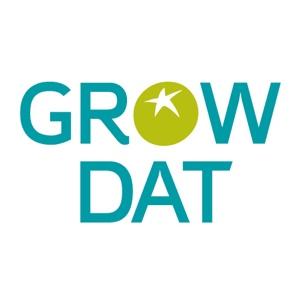 2022-23 Farm Fellow Job Description:GROW DAT IS AN EQUAL OPPORTUNITY EMPLOYER AND ENCOURAGES APPLICATIONS FROM WOMEN, PEOPLE OF COLOR, PERSONS WITH DISABILITIES, LGBTQ AND GENDER NON-CONFORMING PEOPLE.About Grow Dat Youth Farm:The Grow Dat Youth Farm’s mission is to nurture a diverse group of young leaders through the meaningful work of growing food. On our farm we work collaboratively to produce healthy food for local residents and to inspire youth and adults to create personal, social and environmental change in their own communities. Grow Dat is a place where people from different backgrounds and disciplines come together in research and practice to support public health, local economies and a sustainable food system in South Louisiana.Position Summary:Grow Dat is seeking a full-time Farm Fellow to build capacity in sustainable agriculture market production on our 7-acre urban farm in City Park.  The Farm Fellow will work with Grow Dat staff, youth, partners, and volunteers to support the farm’s food production. The Farm Fellow will report to the Farm Manager. During the first two months after the start date, the supervisor will conduct monthly performance reviews to determine if candidate is a good fit with organization.  Duties include but are not limited to:Key Areas of Responsibility:Assist Farm Manager in execution of annual farm plan:Production goals (income and poundage)CSA distribution on Wednesday evenings and Saturday mornings Weed/pest identification and abatement Soil building & mulchingComposting and maintenance Cover crop planning and executionIrrigation installation and maintenance Greenhouse & seedling propagation  Planting & transplantingSuccession planting Harvest and post-harvest handlingTool maintenanceMowing on riding mower and weed whackerMarketing and sales Farm data collection, entry and analysisFinancial record keeping and invoice tracking Research/continuing education on sustainable agricultural practices  Shared Harvest (donation partner) coordination Work with and lead adult apprentices, volunteer groups and Grow Dat young peopleWork with Farm Team to upkeep 7-acre site including grounds and campus Research related to sustainable agriculture and food systems Assist with agriculture-based income generation: Group volunteer program Learning tour programCSA and other market customer partnershipsShared Harvest (donation partner) partnershipsDesired Qualities and Characteristics:Good sense of humor and positive rapport with teenagers and adults Interest in food-related issuesDedicated to working hard and receiving constructive feedbackExcitement to learn through direct experienceStrong communication skills Adhere to professional work standards Work well in a team and individuallyMaintain a positive attitude even under challenging circumstances Demonstrate a commitment to Grow Dat’s mission and working across differenceWork outdoors in all weather conditionsBe willing to perform a diversity of physically demanding farm tasksAble to lift, push and/or pull objects, which may be approximately 50 poundsAvailable to work a Tuesday to Saturday schedule. During CSA season (November-June) fellow will be required to work on Wednesdays from 8:30am-6pm) to coordinate CSA distribution; on Saturdays during the CSA season, Fellow will end work at 2:30pm Schedule and CompensationThe Fellowship position is a 44-week contract that begins September 6, 2022 and ends  July 7, 2023.  Fellow will work a Tuesday to Saturday schedule. During CSA season (November-June) fellow will be required to work on Wednesdays from 8:30am-6pm to coordinate CSA distribution; on Saturdays during the CSA season, Fellow will end work at 2:30pm. Continued employment after the contract period ends is a possibility. The position is a full-time (40 hours/week) salaried position. Compensation is $29,920 and includes organizational benefits, including 80% of employee’s group healthcare plan covered by Grow Dat, paid holidays, paid time-off, and other benefits. If interested, please email a resume and cover letter to Farm Manager, Leo Gorman, at leo@growdatyouthfarm.org. 